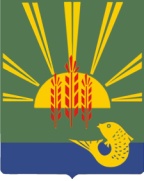 АДМИНИСТРАЦИЯХАНКАЙСКОГО МУНИЦИПАЛЬНОГО ОКРУГАПРИМОРСКОГО КРАЯПОСТАНОВЛЕНИЕПРОЕКТД У М АХАНКАЙСКОГО МУНИЦИПАЛЬНОГО ОКРУГАПРИМОРСКОГО КРАЯР Е Ш Е Н И ЕОб утверждении Положения о создании условий для обеспечения жителейХанкайского муниципальногоокруга услугами связиВ соответствии с федеральными законами от 06.10.2003 № 131-ФЗ «Об общих принципах организации местного самоуправления в Российской Федерации», от 07.07.2003 №126-ФЗ «О связи», от 17.07.1999 №176-Фз «О почтовой связи», на основании Устава Ханкайского муниципального округаДума Ханкайского муниципального округа Р Е Ш И Л А:1. Утвердить Положение о создании условий для обеспечения жителей Ханкайского муниципального округа услугами связи (прилагается).2. Признать утратившими силу решения Думы Ханкайского муниципального района:- от 31.05.2005г.№ 60 «Об утверждении Положения о создании условий для обеспечения поселений, входящих в состав Ханкайского муниципального района, услугами связи»3.Настоящее решение вступает в силу со дня его официального опубликования и распространяет свое действие на правоотношения, возникшие с 1 января 2021 года.4.Опубликовать настоящее решение в газете «Приморские зори» и разместить на официальном сайте органов местного самоуправления Ханкайского муниципального округа.Глава Ханкайскогомуниципального округа                                                          	А.К.ВдовинаПриложениек решению Думы Ханкайскогомуниципального округаот ____  № _____ПОЛОЖЕНИЕ О СОЗДАНИИ УСЛОВИЙ ДЛЯ ОБЕСПЕЧЕНИЯ ЖИТЕЛЕЙ ХАНКАЙСКОГО МУНИЦИПАЛЬНОГО ОКРУГА УСЛУГАМИ СВЯЗИ1. Общие положенияНастоящее Положение разработано в соответствии с федеральными законами от 06.10.2003 № 131-ФЗ «Об общих принципах организации местного самоуправления в Российской Федерации», от 07.07.2003 №126-ФЗ «О связи», от 17.07. 1999 №176-ФЗ «О почтовой связи» и определяет полномочия органов местного самоуправления по созданию условий для обеспечения жителей Ханкайского муниципального округа услугами связи.2. Полномочия органов местного самоуправления по созданию условий для обеспечения жителей Ханкайского муниципального округа услугами связи. 2.1. К полномочиям Думы Ханкайского муниципального округа относится:2.1.1. Утверждение Положения о создания условий для обеспечения жителей Ханкайского муниципального округа услугами связи. 2.2. К полномочиям Администрации Ханкайского муниципального округа относится:2.2.1. содействие организациям связи, оказывающим универсальные услуги связи, в получении и (или) строительстве сооружений связи и помещений, предназначенных для оказания универсальных услуг связи2.2.2 участие в реализации мероприятий, направленных на создание, развитие, эксплуатацию сетей связи и сооружений связи на подведомственной территории.2.2.3 содействие организациям почтовой связи в размещении на территории муниципального образования объектов почтовой связи, рассматривать предложения данных организаций о выделении нежилых помещений или строительстве зданий для размещения отделений почтовой связи и других объектов почтовой связи;2.2.4 способствовать созданию и поддержанию устойчивой работы местных почтовых маршрутов, оказывают содействие операторам почтовой связи в доставке почтовых отправлений в труднодоступные населенные пункты в установленные контрольные сроки;2.2.5 оказывать содействие организациям почтовой связи в размещении почтовых ящиков на территории муниципального образования, контролировать обеспечение организациями, эксплуатирующими жилые дома, собственниками жилых домов сохранности и поддержания в исправном состоянии абонентских почтовых шкафов и почтовых абонентских ящиков;2.2.6 вносить в органы государственной власти субъектов Российской Федерации предложения о развитии сети почтовой связи на территории муниципального образования.2.2.7 оказывать содействие организациям почтовой связи в ликвидации последствий чрезвычайных ситуаций и стихийных бедствий.2.2.8 способствовать удовлетворению потребностей населения в услугах почтовой связи общего пользования, содействовать операторам почтовой связи в расширении видов и повышении качества оказываемых услуг почтовой связи.2.2.9 при планировании развития округа, проектировании, строительстве и реконструкции кварталов, микрорайонов, других элементов планировочной структуры, а также жилых домов в соответствии с государственными градостроительными нормативами и правилами предусматривают проектирование и строительство зданий, а также помещений для размещения объектов почтовой связи.2.2.10 предоставлять организациям федеральной почтовой связи соответствующие технологическим нормам нежилые помещения в существующих (или строящихся) жилых или иных зданиях в порядке и на условиях, определяемых органами государственной власти субъектов Российской Федерации и органами местного самоуправления.2.2.11 осуществление иных полномочий в соответствии с действующим законодательством, муниципальными нормативными правовыми актами Ханкайского муниципального округа.с. Камень-Рыболов№О внесении на рассмотрение Думы Ханкайского муниципального округа проекта решения «Об утверждении Положения о создании условий для обеспечения жителей Ханкайского  муниципального округа услугами связи»О внесении на рассмотрение Думы Ханкайского муниципального округа проекта решения «Об утверждении Положения о создании условий для обеспечения жителей Ханкайского  муниципального округа услугами связи»О внесении на рассмотрение Думы Ханкайского муниципального округа проекта решения «Об утверждении Положения о создании условий для обеспечения жителей Ханкайского  муниципального округа услугами связи»О внесении на рассмотрение Думы Ханкайского муниципального округа проекта решения «Об утверждении Положения о создании условий для обеспечения жителей Ханкайского  муниципального округа услугами связи»Руководствуясь федеральными законами от 06.10.2003 № 131-ФЗ «Об общих принципах организации местного самоуправления в Российской Федерации», от 07.07.2003 №126-ФЗ «О связи», от 17.07.1999 №176-ФЗ «О почтовой связи», Уставом Ханкайского муниципального округа, Администрация Ханкайского муниципального районаРуководствуясь федеральными законами от 06.10.2003 № 131-ФЗ «Об общих принципах организации местного самоуправления в Российской Федерации», от 07.07.2003 №126-ФЗ «О связи», от 17.07.1999 №176-ФЗ «О почтовой связи», Уставом Ханкайского муниципального округа, Администрация Ханкайского муниципального районаРуководствуясь федеральными законами от 06.10.2003 № 131-ФЗ «Об общих принципах организации местного самоуправления в Российской Федерации», от 07.07.2003 №126-ФЗ «О связи», от 17.07.1999 №176-ФЗ «О почтовой связи», Уставом Ханкайского муниципального округа, Администрация Ханкайского муниципального районаРуководствуясь федеральными законами от 06.10.2003 № 131-ФЗ «Об общих принципах организации местного самоуправления в Российской Федерации», от 07.07.2003 №126-ФЗ «О связи», от 17.07.1999 №176-ФЗ «О почтовой связи», Уставом Ханкайского муниципального округа, Администрация Ханкайского муниципального районаРуководствуясь федеральными законами от 06.10.2003 № 131-ФЗ «Об общих принципах организации местного самоуправления в Российской Федерации», от 07.07.2003 №126-ФЗ «О связи», от 17.07.1999 №176-ФЗ «О почтовой связи», Уставом Ханкайского муниципального округа, Администрация Ханкайского муниципального районаПОСТАНОВЛЯЕТ:ПОСТАНОВЛЯЕТ:ПОСТАНОВЛЯЕТ:ПОСТАНОВЛЯЕТ:ПОСТАНОВЛЯЕТ:1.Внести на рассмотрение Думы Ханкайского муниципального округа проект решения «Об утверждении Положения о создании условий для обеспечения жителей Ханкайского муниципального округа услугами связи».2.Назначить официальным представителем от Администрации Ханкайского муниципального района начальника отдела экономики Македонову Н.С.1.Внести на рассмотрение Думы Ханкайского муниципального округа проект решения «Об утверждении Положения о создании условий для обеспечения жителей Ханкайского муниципального округа услугами связи».2.Назначить официальным представителем от Администрации Ханкайского муниципального района начальника отдела экономики Македонову Н.С.1.Внести на рассмотрение Думы Ханкайского муниципального округа проект решения «Об утверждении Положения о создании условий для обеспечения жителей Ханкайского муниципального округа услугами связи».2.Назначить официальным представителем от Администрации Ханкайского муниципального района начальника отдела экономики Македонову Н.С.1.Внести на рассмотрение Думы Ханкайского муниципального округа проект решения «Об утверждении Положения о создании условий для обеспечения жителей Ханкайского муниципального округа услугами связи».2.Назначить официальным представителем от Администрации Ханкайского муниципального района начальника отдела экономики Македонову Н.С.1.Внести на рассмотрение Думы Ханкайского муниципального округа проект решения «Об утверждении Положения о создании условий для обеспечения жителей Ханкайского муниципального округа услугами связи».2.Назначить официальным представителем от Администрации Ханкайского муниципального района начальника отдела экономики Македонову Н.С.Глава Ханкайскогомуниципального округа-глава Администрациимуниципального округа                                              А.К. Вдовина____________с. Камень-Рыболов               ________         